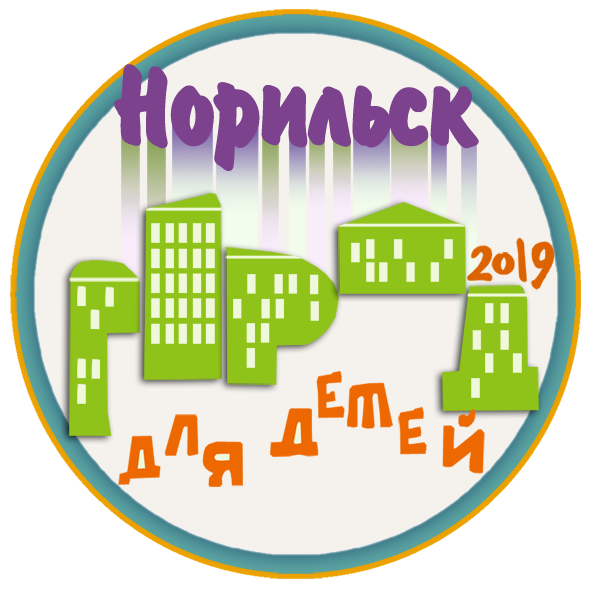 Историко-документальная выставка «На войне, как на войне…»В библиотеке МБОУ «Школа-интернат № 2» оформлена выставка историко-документальных материалов, фотографий, энциклопедической и художественной литературы, посвященной Победе в Великой Отечественной войне. В экспозиции использованы материалы об учителях Красноярского края, участвовавших в войне 1941-1945 гг.В процессе подготовки выставки заведующая библиотекой Сидоренко Л.Г.  провела творческий час для воспитанников интерната «И танки наши быстры…», на котором воспитанники занимались в числе прочего изобразительной деятельностью: рисовали танковую атаку. Детские рисунки стали частью школьной выставки ко Дню Победы.  Историко-документальная выставка «Цена Победы»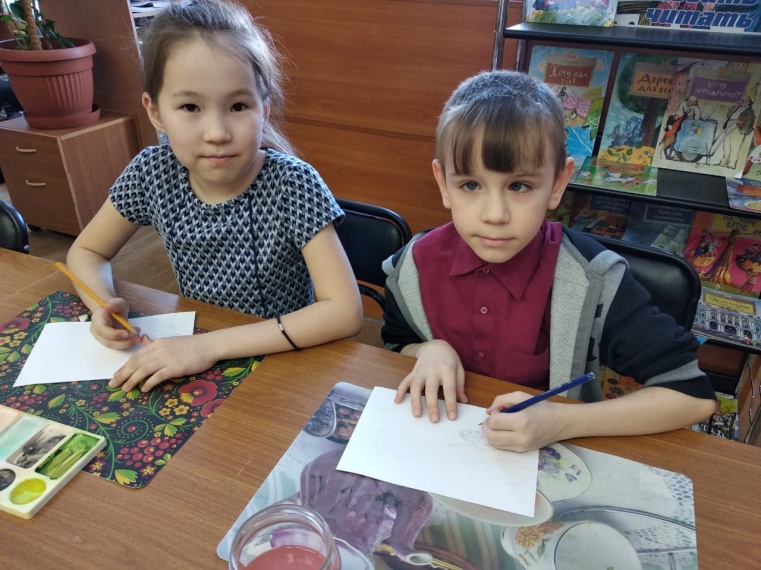 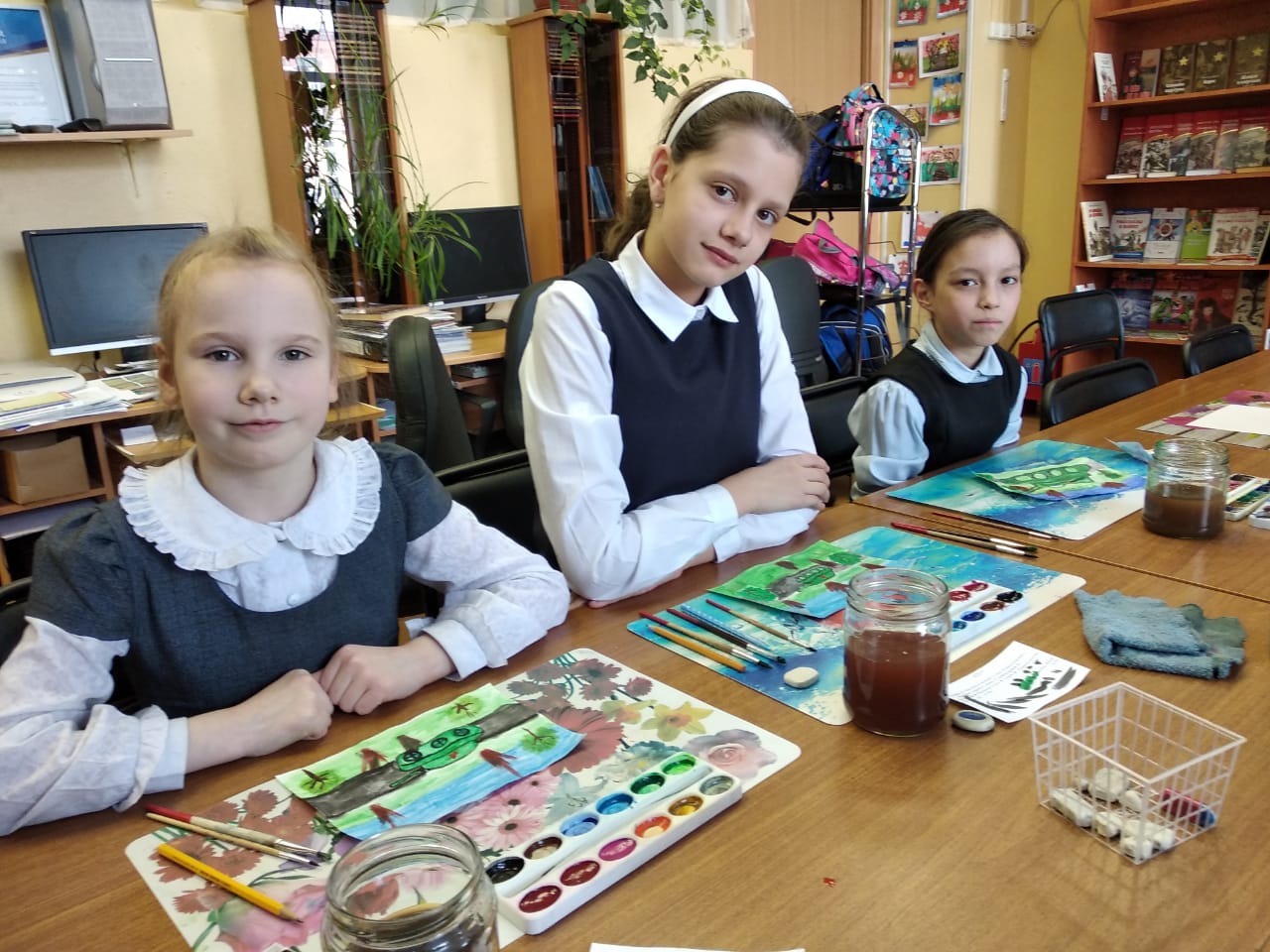 В период с 22 апреля по 11 мая 2019 года в кабинете № 201 МОУ «Гимназия №4» была открыта историко-документальная выставка «Цена Победы», цель которой – сохранение исторической памяти о героизме  и Победе советского народа, укрепление патриотического отношения к Родине.В рамках выставки «Цена Победы» для обучающихся 5-9-х классов были представлены в печатном и электронном виде книги и документальные свидетельства об истории Великой Отечественной войны, в том числе о большом вкладе в Победу сибиряков, жителей Красноярского края. Обучающиеся 9-х классов подготовили устный журнал «Цена Победы» для учеников 5-7-х классов, а с учениками 8-х классов была проведена викторина «Найди героя» с использованием книг, представленных на выставке; организована Вахта Памяти.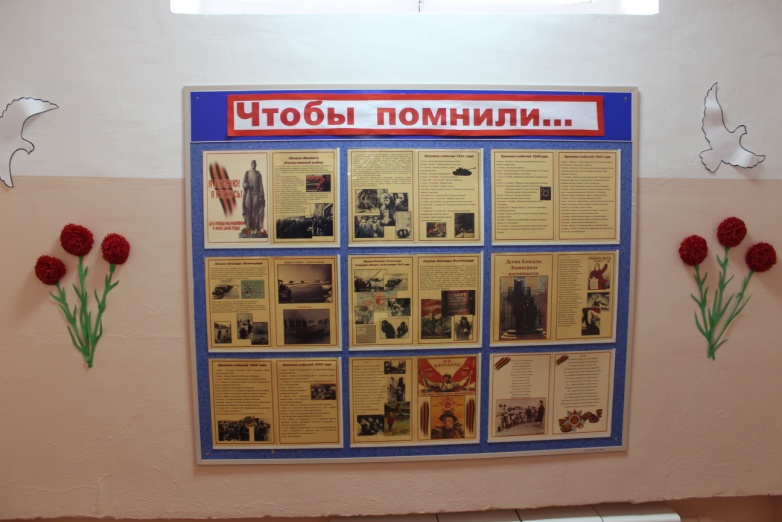 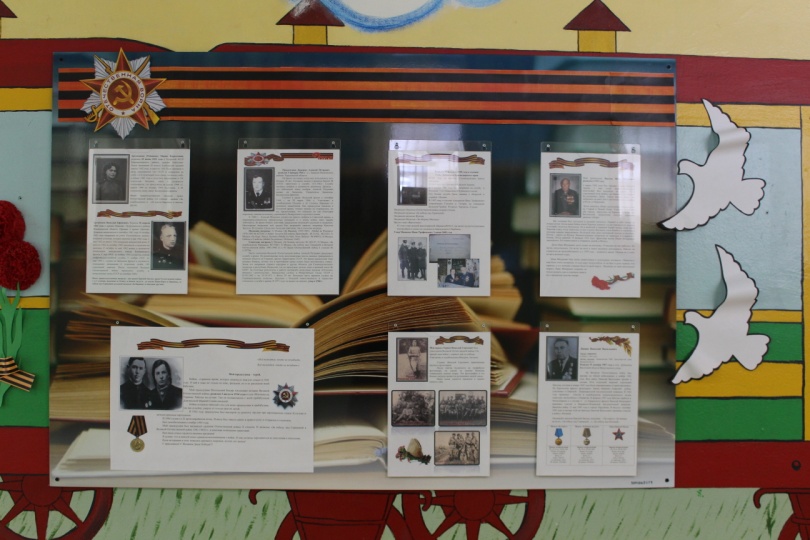 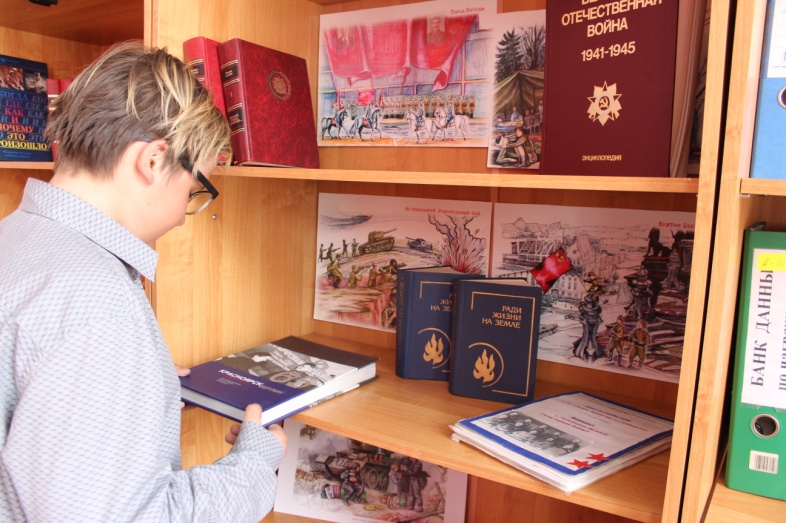 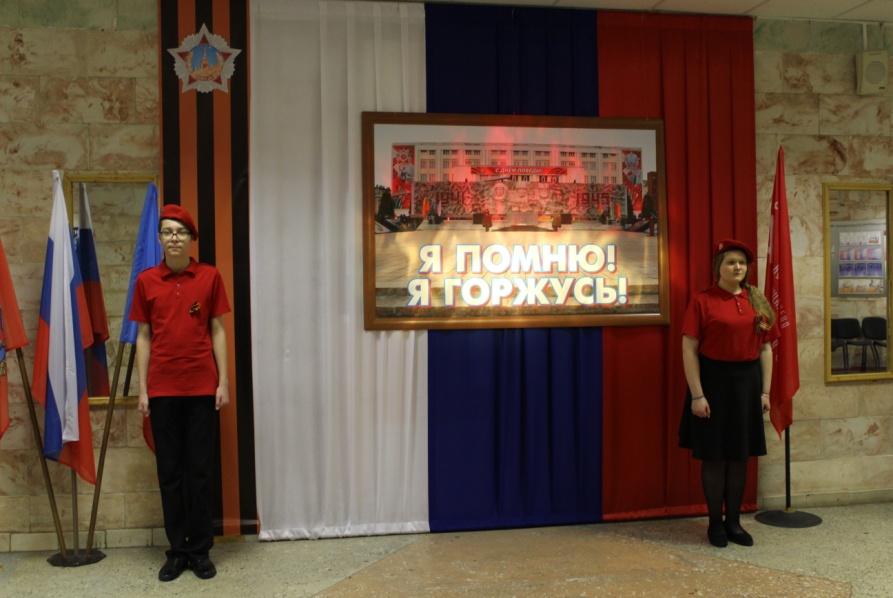 Выставка  в школьном музее Боевой Славы о норильчанах  -  героях Великой Отечественной войны, организация и проведение экскурсий «Героями не рождаются»2 мая в школьном музее Боевой Славы (МБОУ «СШ №27») прошло памятное мероприятие, посвященное героям-норильчанам. Мероприятие проходило в форме квеста с использованием экспозиции школьного музея. Участниками мероприятия были обучающиеся 3-4х классов. На квест-экскурсии ребята в познавательной форме знакомились с подвигом и биографией героев Великой Отечественной войны: Гурина Ф. П. , Дьяченко Ф. Т., В.И.Давыдова, С.А.Уганина, Д.А.Ковальчука. Команды-участники под руководством представителей школьного парламента проходили станции: «Когда мы были на войне…», «Переправа-переправа», «Секретное донесение», где дети в увлекательной форме знакомились с экспонатами и материалами школьного музея. При прохождении станций ребятам нужно было проявить сплоченность, слаженность и умение работать в команде. По итогам квеста была создана переносная выставка «Равнение на Героев». Команды проявили находчивость, смекалку, работали дружно, что привело их к победе. Каждая команда была отмечена «особым» сладким призом.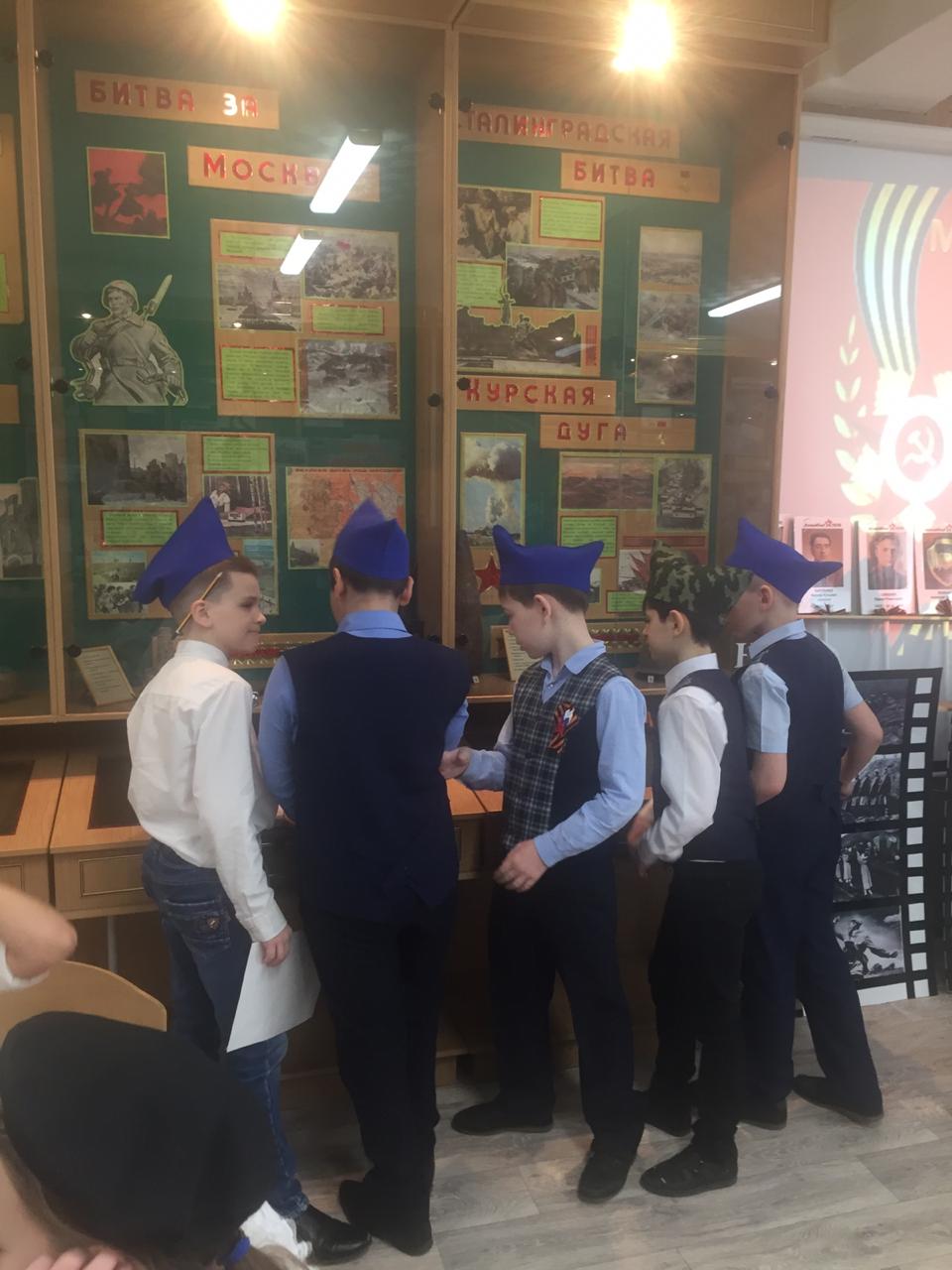 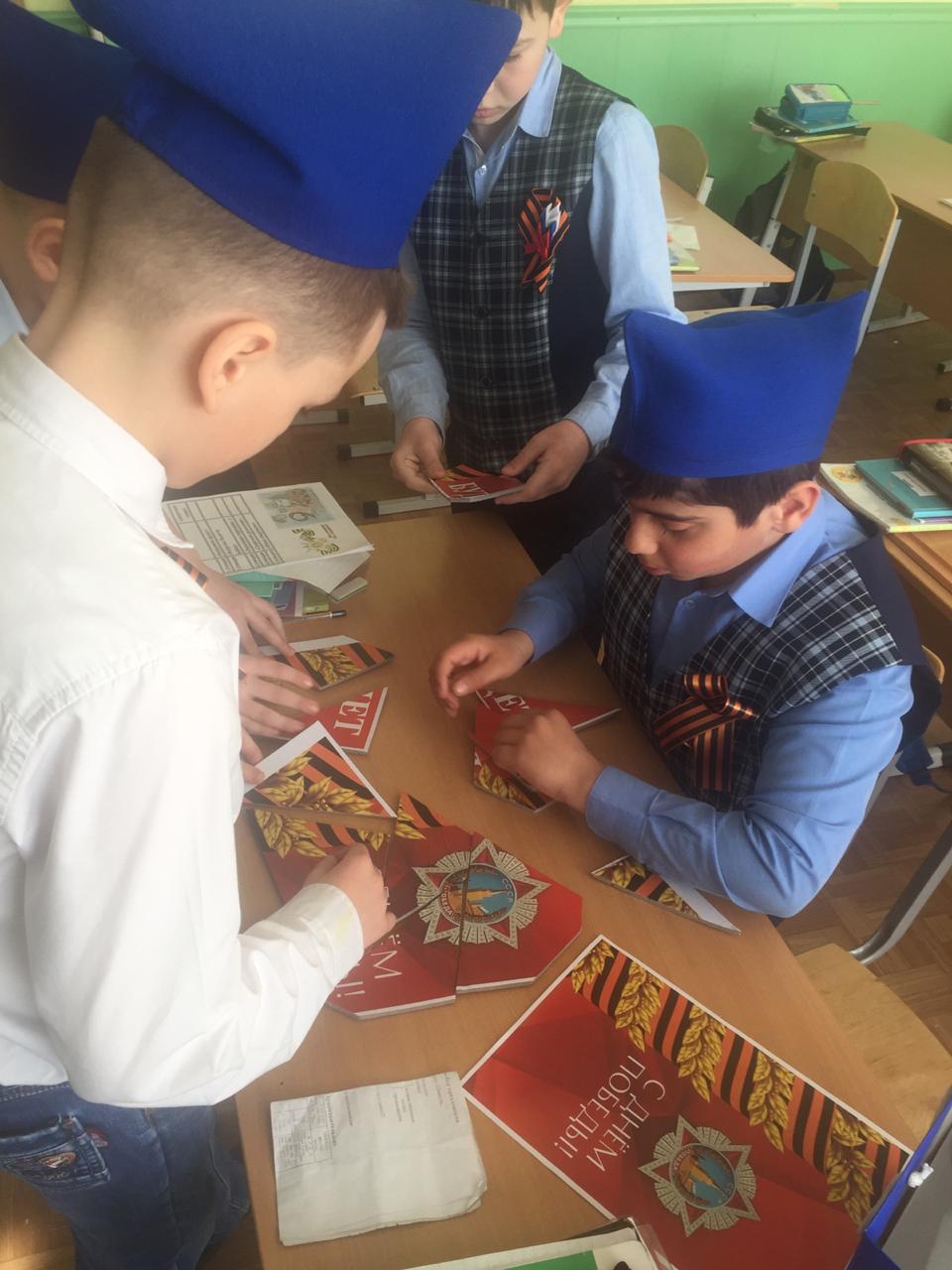 Выставка «Помним всех поименно»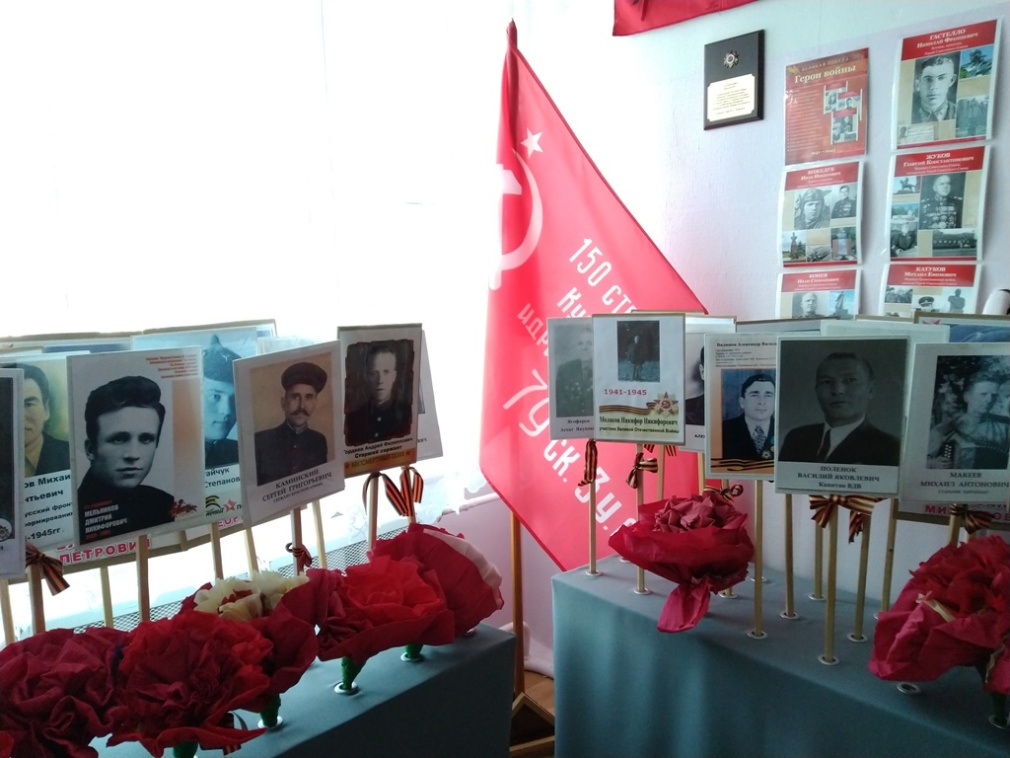 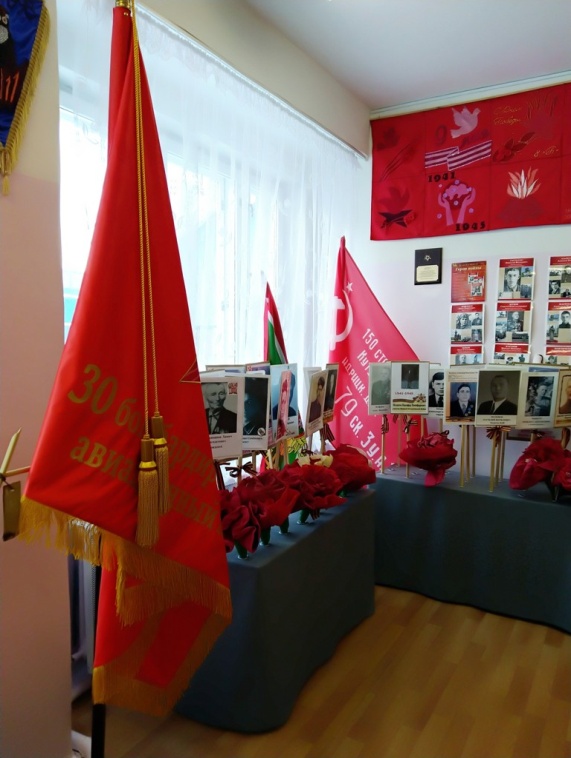 С 20.04.2019 г. по 20.05.2019 г. в музее МБОУ «Гимназия № 11» была оформлена экспозиция, посвященная землякам, внесшим вклад в Победу в Великой Отечественной войне.  На выставке представлены материалы о ветеранах Великой Отечественной войны – родных и близких обучающихся и педагогов. Материалы подготовлены самими гимназистами, красочно оформлены.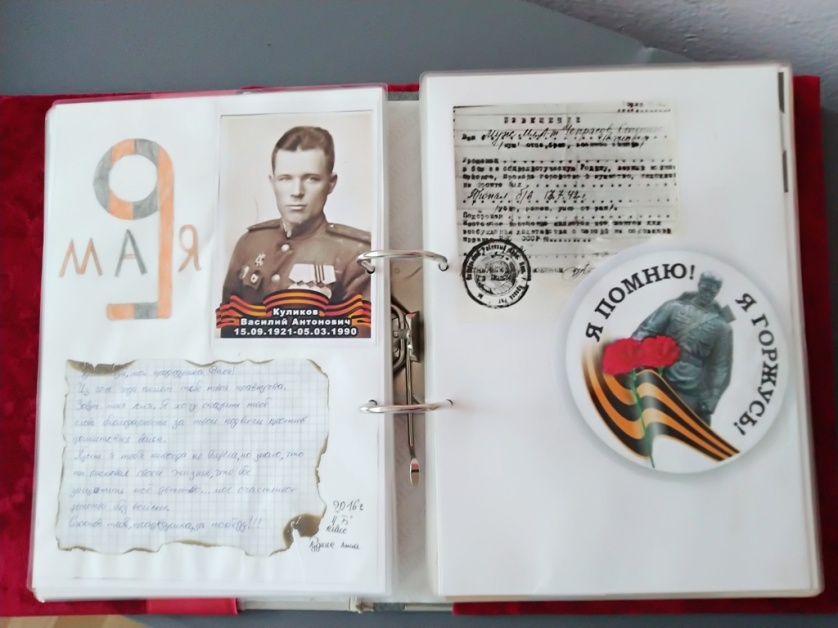 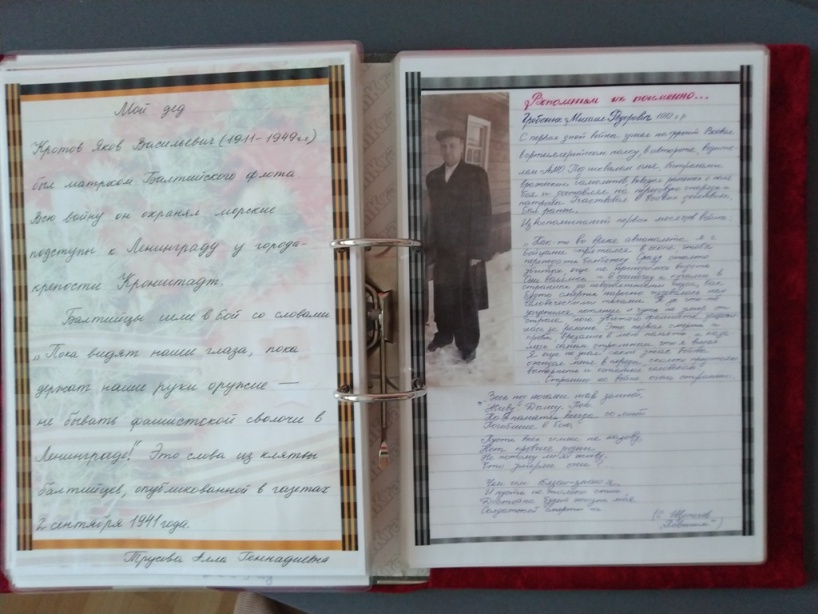 Выставка  «Ветеран живет рядом» 9 мая — День Победы в войне над фашистской Германией — является в России и бывших советских республиках и многих странах Европы одним из самых важных, трогательных и славных праздников.В преддверии Дня Победы в МБУ РЦ «Виктория» прошли тематические занятия с детьми о подвигах советских людей, о том длинном и трудном пути, который предшествовал этому знаменательному дню. В группах отделения дневного пребывания оформлены патриотические уголки, выставка «Ветеран живет рядом».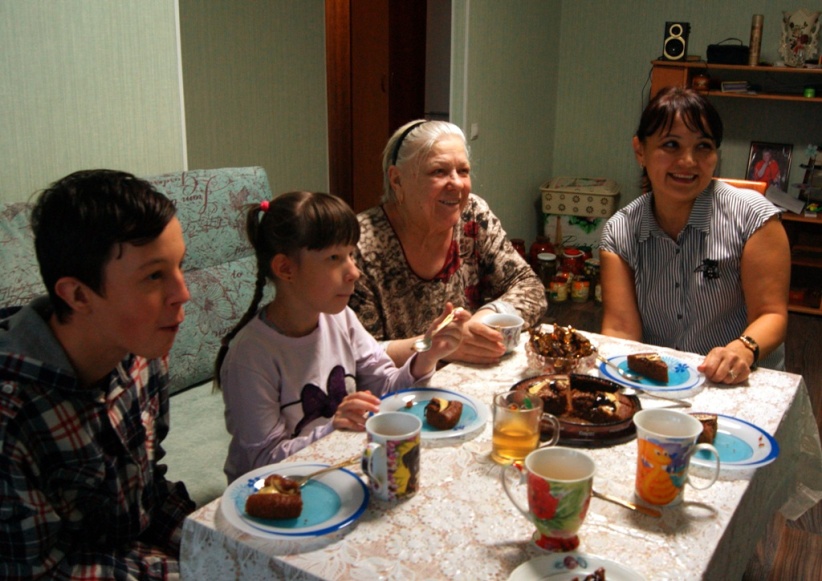 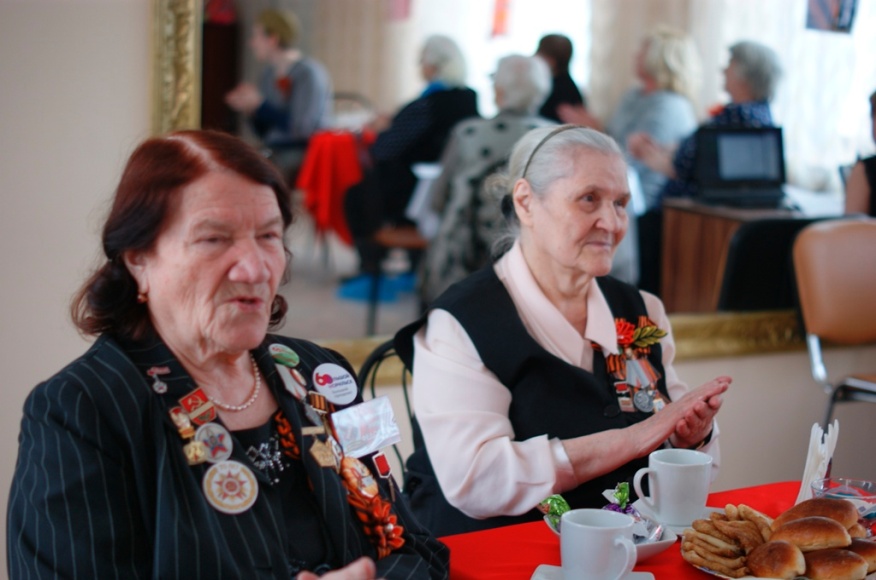 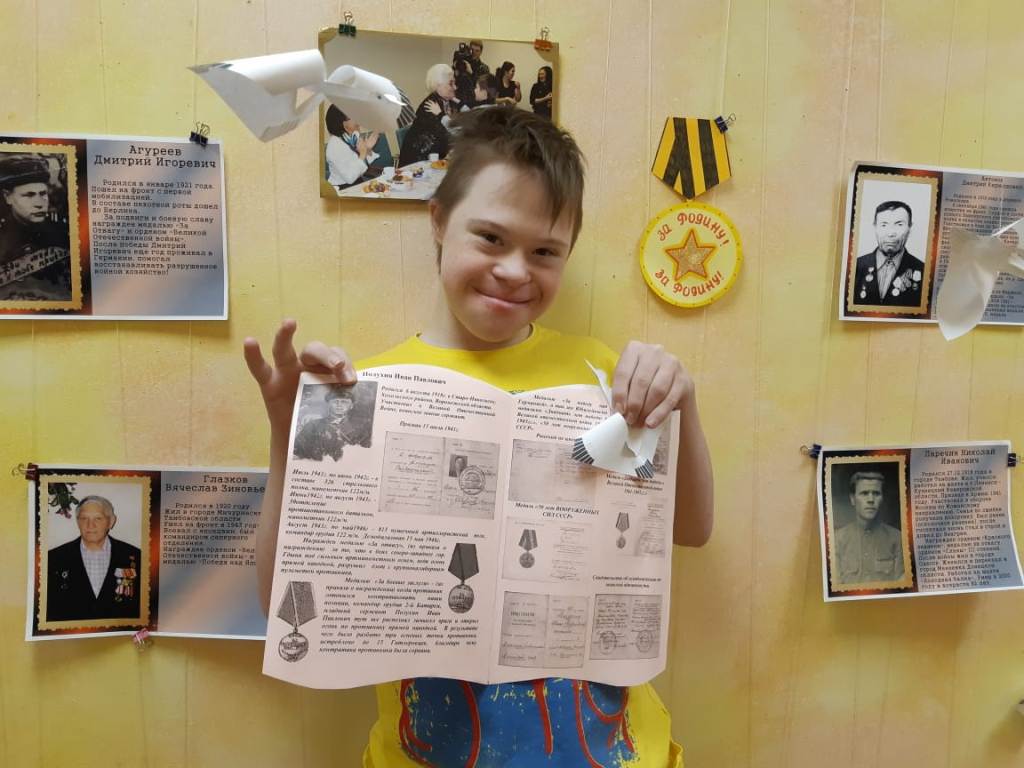 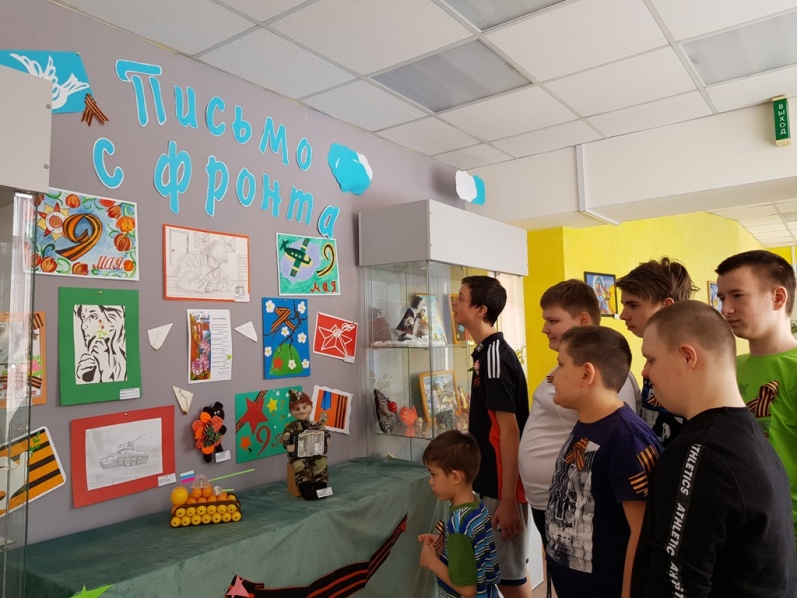 Фотовыставка «Книга памяти. Героям и труженикам тыла посвящается…»В рамках акции «Никто не забыт, ничто не забыто» КГБОУ «Норильска школа-интернат» прошел праздник посвящённый празднованию 74 годовщины Великой Победы. 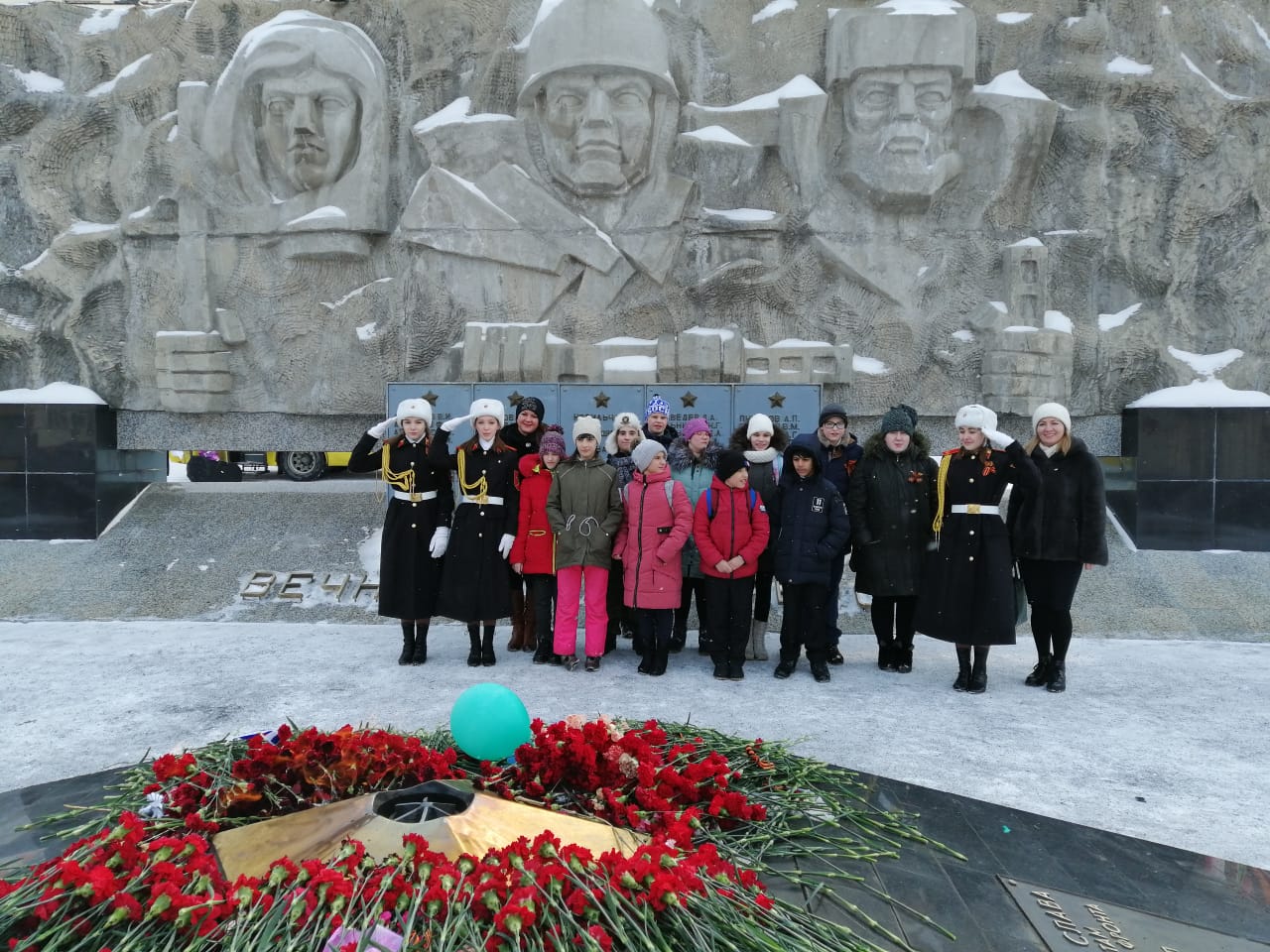 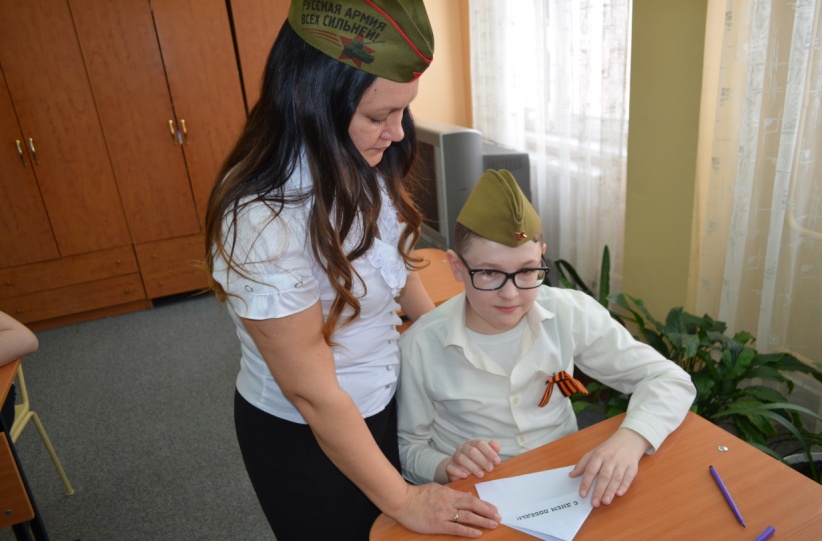 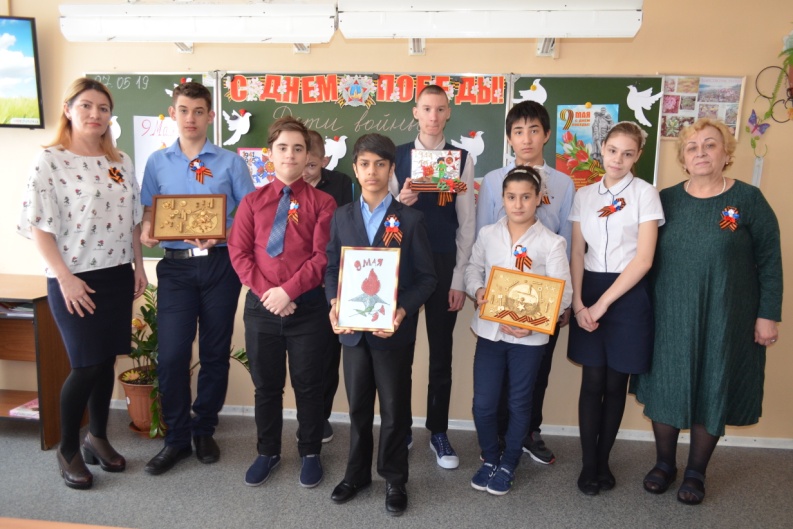 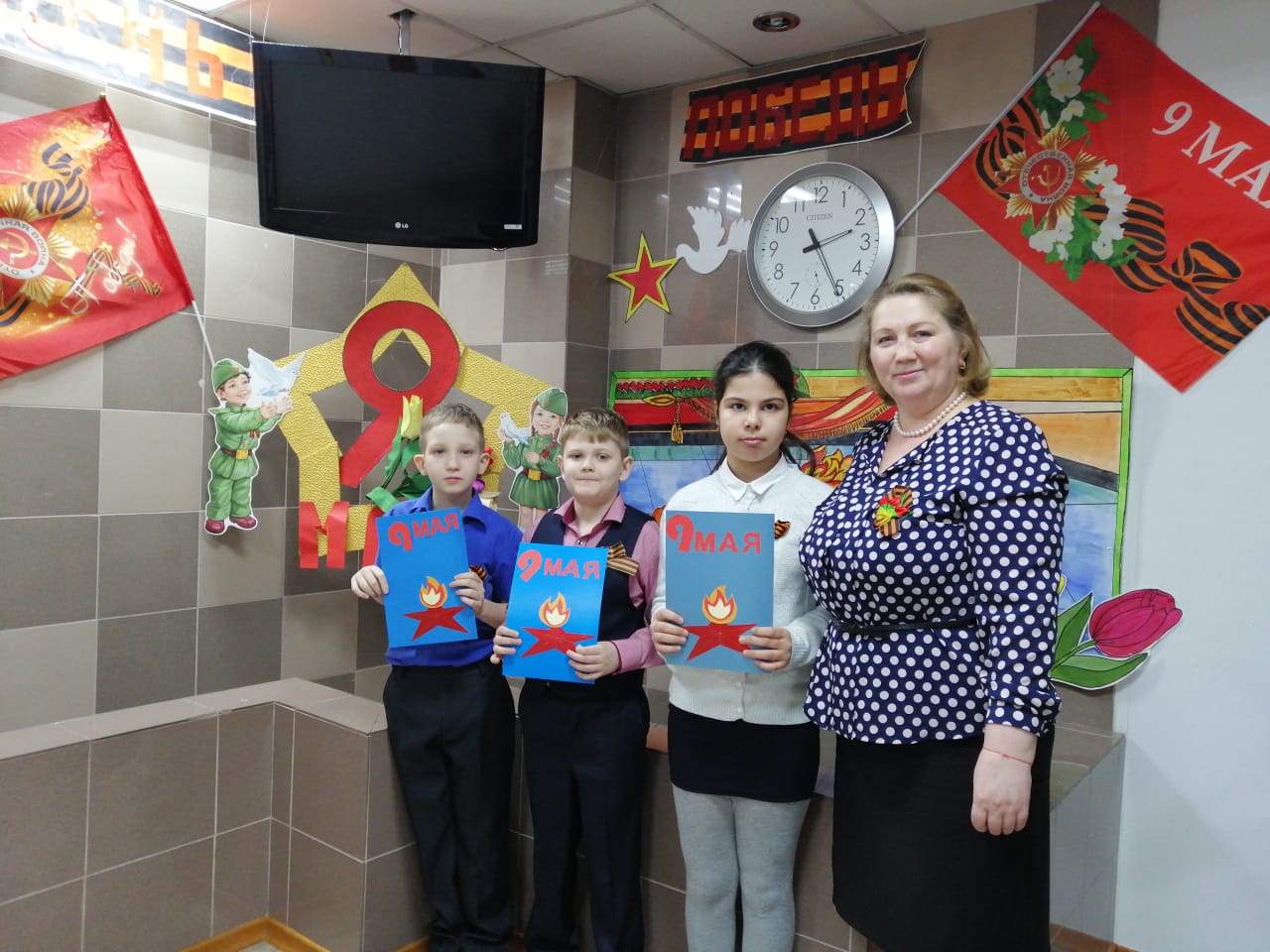 Учащиеся 7 классов подготовили стихи, песни, рисунки и фотоколлажи о героях войны. Была собрана «Книга памяти». В каждом классе прошли патриотические беседы о подвиге советского народа, и тружениках тыла. Особое внимание участники уделили городу Норильску, который внес большой вклад в общую  победу. Ребята, педагоги и родители побывали в музее мужества и боевой славы. По окончанию праздничных мероприятий учащиеся школы возложили цветы к вечному огню.Мероприятие «Дети Норильска в годы войны»6 мая в стенах театрального зала Талнахской детской школы искусств учащиеся театрального отделения и отделения сольного пения показали художественно-публицистическую композицию «Дети Норильска в годы войны». Мероприятие направлено на сохранение исторической преемственности поколений и формирования гражданско-патриотических ценностей у обучающихся через изучение судеб, условий жизни и быта детей Норильска в годы Великой Отечественной войны. В подготовке был изучен историко-краеведческий и архивные материалы, повествующие о Норильске 1941-1945 гг.  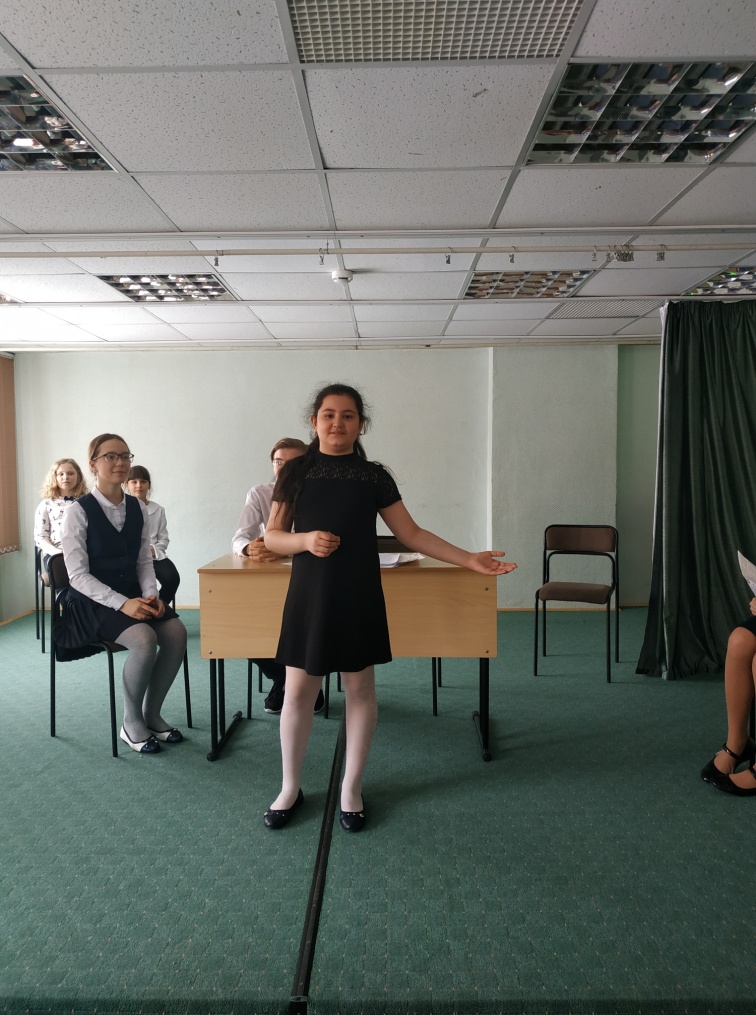 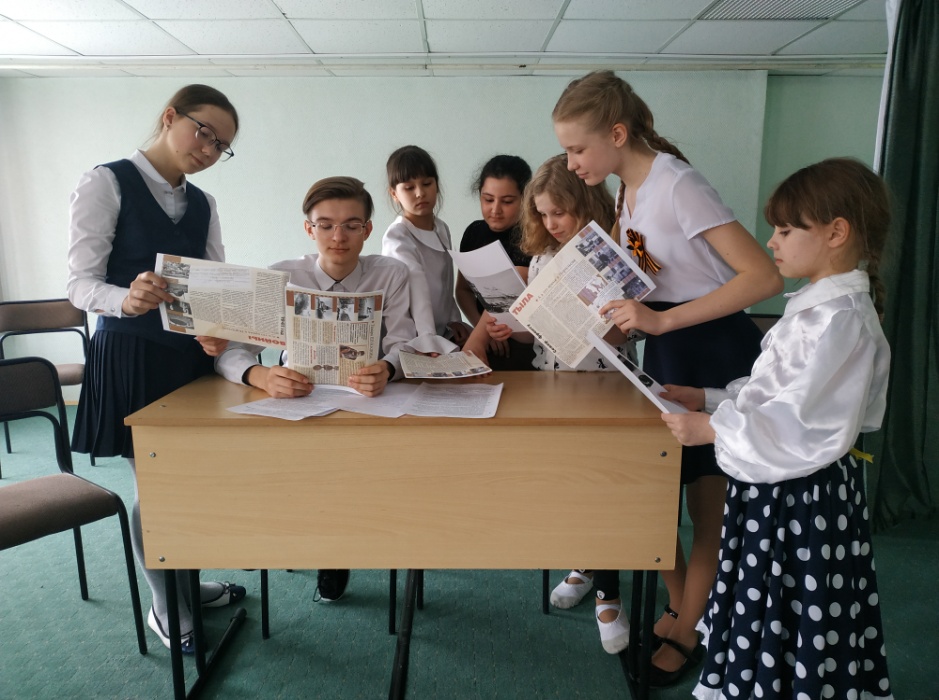 В мероприятии были задействованы учащиеся 1 класса театрального отделения. Постановка основана на реальных письмах и дневниках детей-маленьких норильчан, которые в годы войны оказались в нечеловеческих условиях. Как справлялись с трудностями и продолжали дружить и помогать друг другу, делились последним. В конце постановки ученица отделения сольного пения исполнила песню «Я хочу, чтобы больше не было войны», завершив композицию жизнеутверждающим аккордом.  Исторический экскурс «Дорогой военных лет»С целью военно-патриотического воспитания детей, требующих особого педагогического внимания социальными педагогами МБУ ДО «СОЦ» организован  и проведен в рамках декады «Чтобы помнил…»  исторический экскурс «Дорогой военных лет.Мероприятие нацелено на вовлечение несовершеннолетних в социально и личностно-значимую деятельность, формированию у подростков патриотизма и повышению морально-нравственной воспитанности способствующую самоопределению личности, снижению асоциального поведения и формированию системы ценностных ориентаций, направленных на здоровый образ жизни.Мероприятие соответствовало возрастным  особенностям  его участников, подобранный материал был доступен и  рационален. 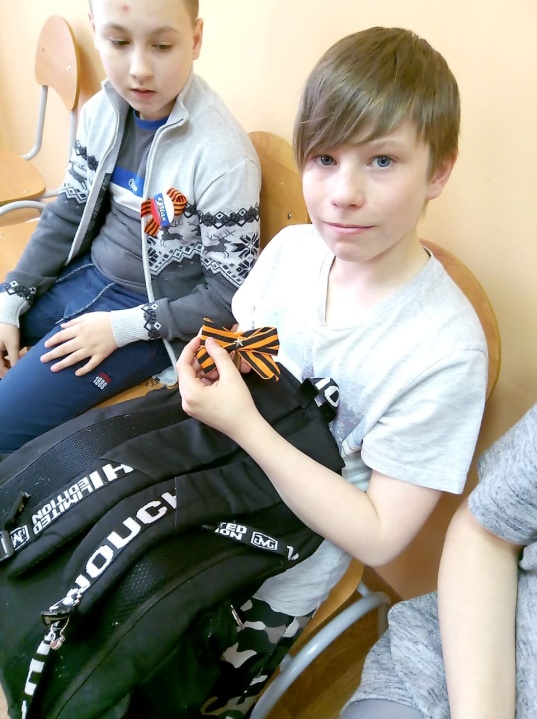 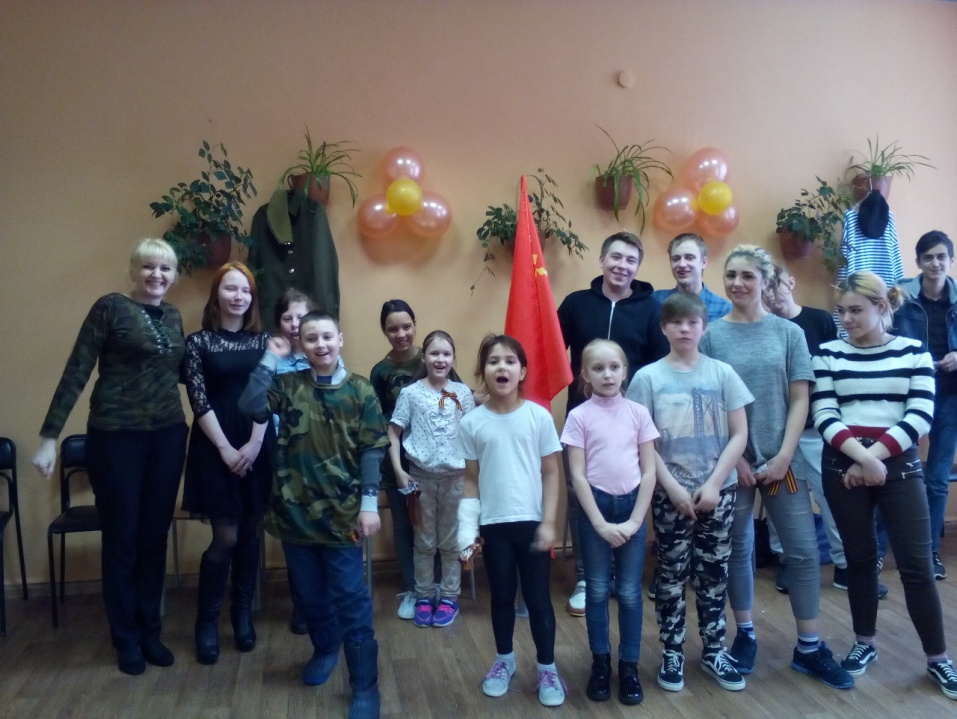 В историческом блоке мероприятия ребята окунулись в рассказ-экскурс о героических подвигах народа в разных городах страны, мужестве и массовом героизме, за которое они отмечены особыми званиями. Подростки проявили активность, самостоятельность и инициативу, принимали участие в обсуждении, отвечали на вопросы. С помощью фотоархива совершили путешествие по 12 городам-героям: Ленинград (Санкт-Петербург), Сталинград (Волгоград), Севастополь, Одесса, Киев, Москва, Керчь, Новороссийск, Минск, Мурманск, Тула, Смоленск, а также Брестская крепость.В ходе рассказов демонстрировались исторические атрибуты (пуля с землёй из г. Волгоград, сувениры с остатками от взрывчатых веществ, статуэтка Родина Мать).   В переходе от исторического блока в практико-ориентированный детям было предложено прослушать аудиозапись стихотворения «В память павшим» и почтить память погибших минутой молчания.В практико-ориентированном блоке дети погрузились в атмосферу армейских будней, строевой подготовки и выполнение игровых и спортивных заданий  (метание мешочков с песком, распределить шары по цвету, бой подушками). В творческом блоке мероприятия детям предложено придумать стихотворение на предложенные рифмы. В заключительном блоке мероприятия дети прослушали  аудиозапись Юрия Левитана об окончании войны, получили в подарок брелки в виде компаса и георгиевские ленточки. Проведение традиционных операций «Ветеран живёт рядом», «Поздравь ветерана»Со 2 мая по 10 мая в МБОУ «СШ № 27» прошли традиционные акции «Ветеран живет рядом» и «Поздравь ветерана». Все классы приняли самое активное участие – собрали подарки ветеранам: Мязину Гавриилу Ивановичу, Пашинову Василию Григорьевичу, Зайцевой Раисе Федоровне, Мельниковой Анне Михайловне, Зотиковой Лилии Макаровне.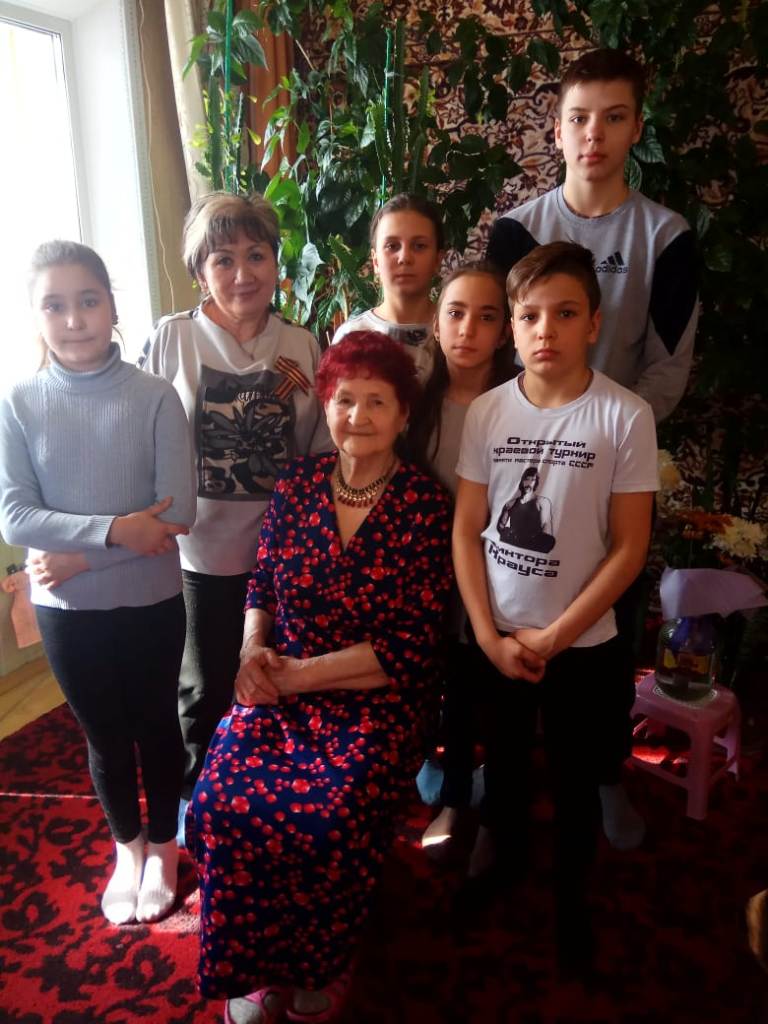 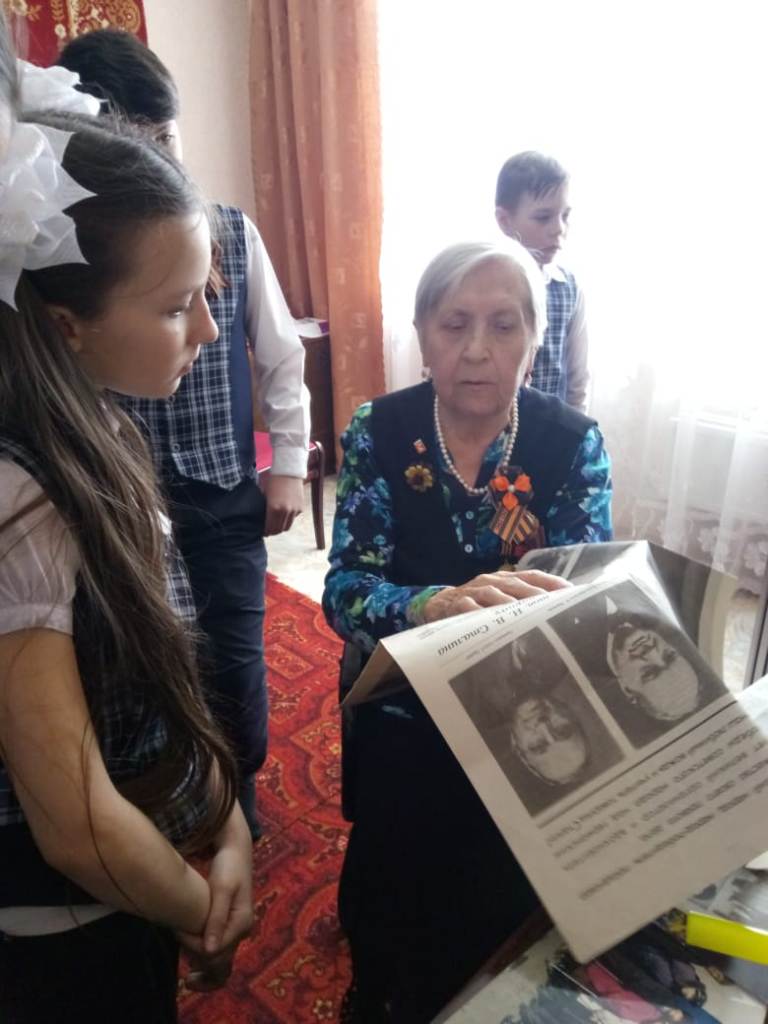 По традиции представители классов, которые взяли шефство, посетили ветеранов, вручили подарки, помогли навести чистоту и порядок в квартире. Но самым ценным и для ветеранов и для ребят в этих акциях является живое общение. Ребята задавали много вопросов, спрашивая о школьной жизни, с большим интересом расспрашивали ветеранов об их детстве и юности, о самых ярких воспоминаниях и даже о первой любви. В свою очередь и ветераны с интересом наблюдают за современным поколением, интересуются их увлечениями, сравнивают свое мировоззрение в их годы. Ветеранам приятно такое радушие и любознательность ребят, их любовь к исторической памяти России. Ветераны обещали снова прийти к нам в школу в гости и на следующий год, чтобы поделиться своим огромным жизненным опытом, патриотизмом и любовью к Родине. Такие встречи всегда оказывают безусловно положительное влияние в воспитании патриотизма молодежи. Хотим высказать огромною благодарность нашим ветеранам за проявленное внимание, пожелать им здоровья, жизненной энергии и снова ждем в гости в нашей школе.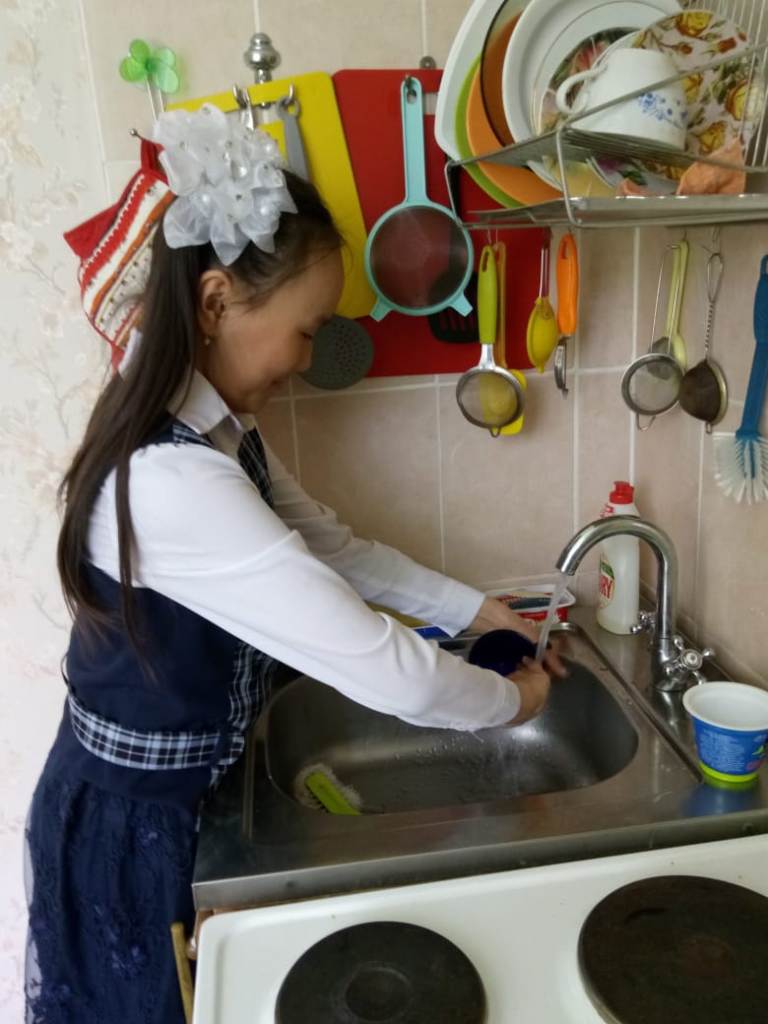 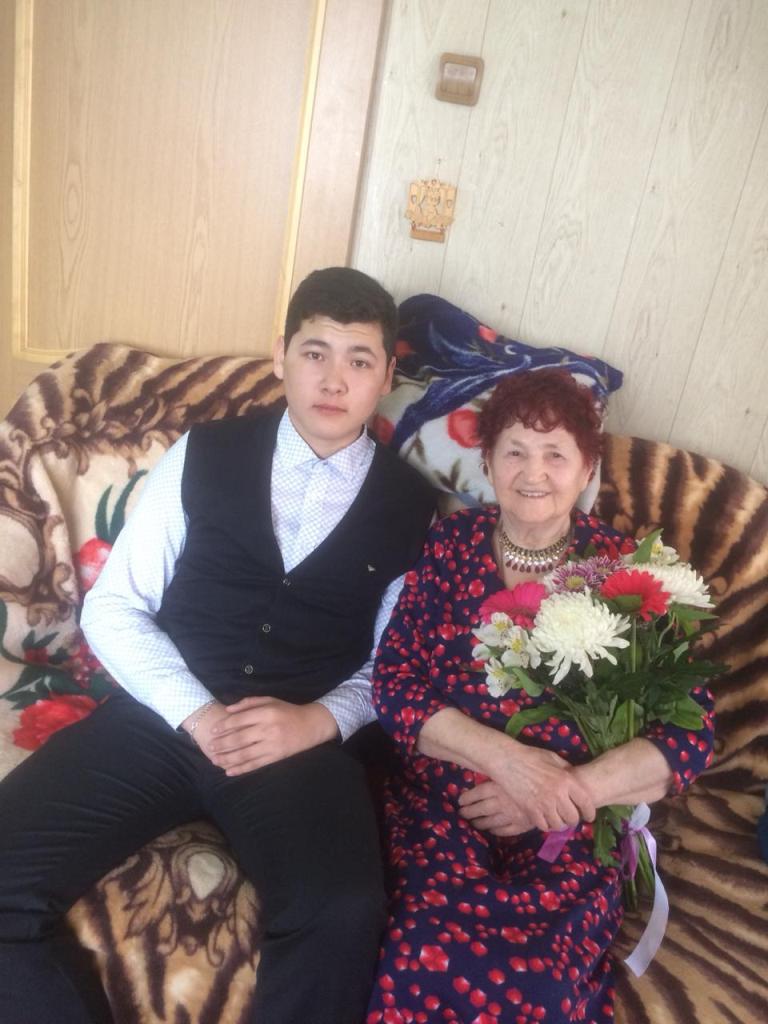 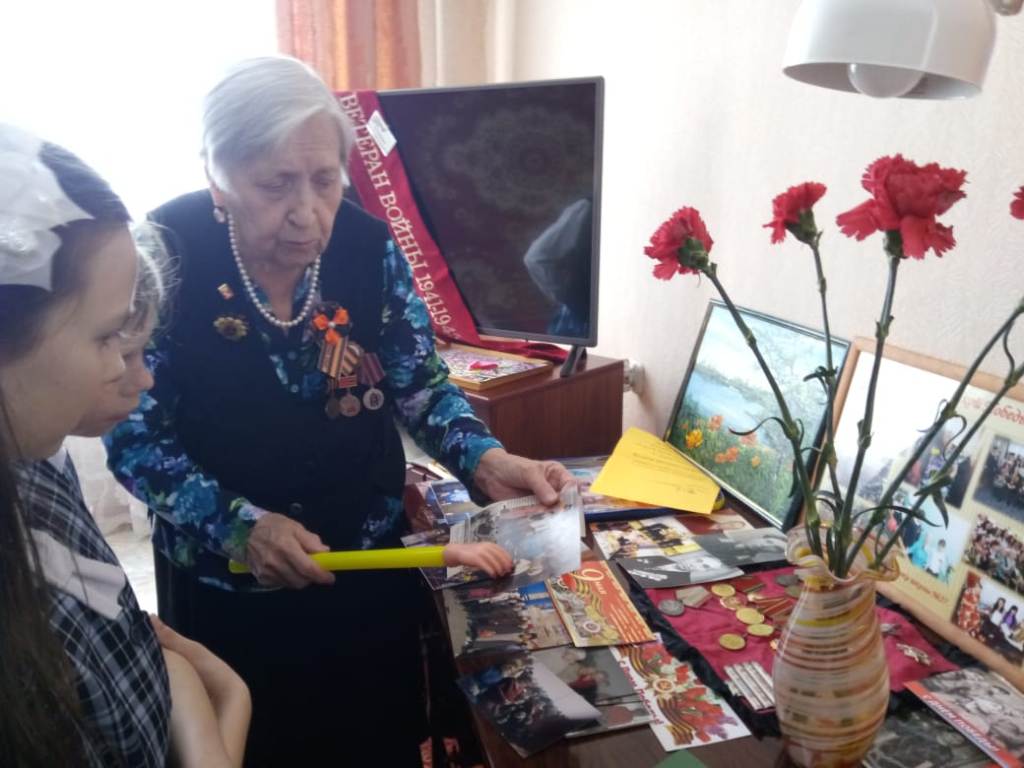 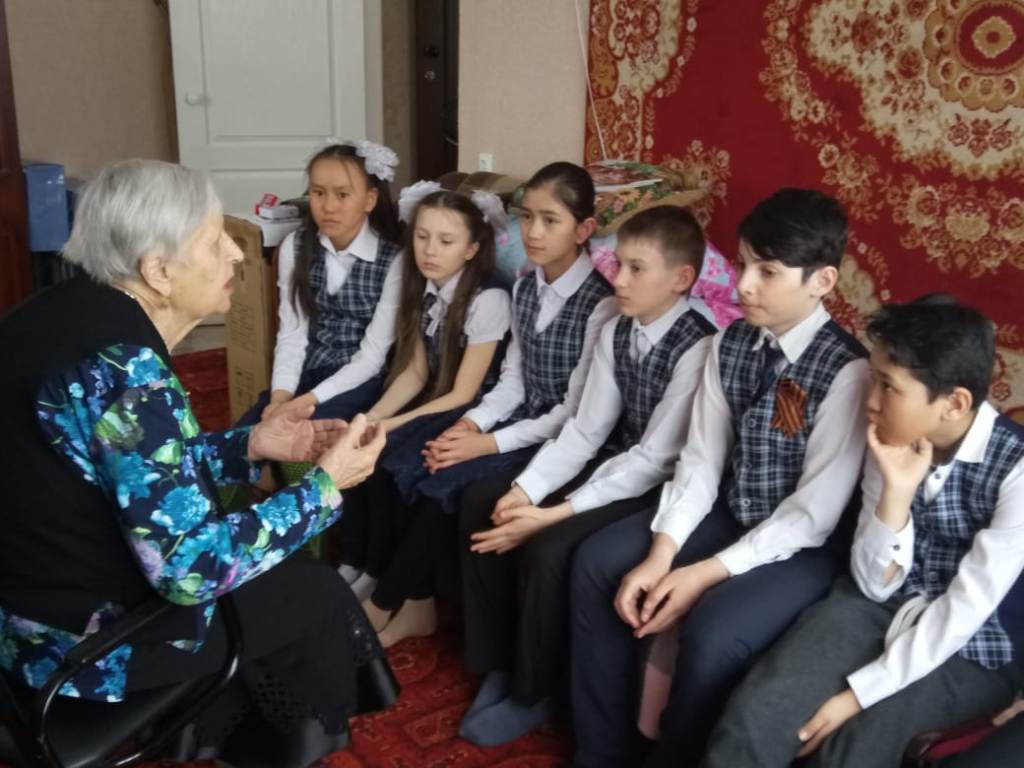 